 Business meeting  minutes 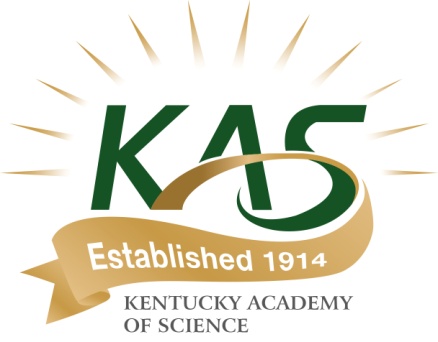 November 5 2016, 4:00pmUniversity of Louisville Davidson 109New Board members for 2017 are – Leslie North (WKU) for Vice President and Tracy Hodge (Berea) for At-LargeReports from OfficersTreasurer’s report ( see attached)Report from Executive Director  (see attached)Report from Program Coordinator - _____Melony should be sending me a copyReports from committeesCommittee meetings are later this afternoon 5-6 pm to review committee tasks Science Education – Kerrie McDanielPublic Engagement – Richard GeldermanMembership -openCommunications – Doug ChathamGrants & Awards- JenniferGrants & Awards committee needs a new chair  as George is willing to step down from Chairing GrantsProposal for contribution to AJAS (American Junior Academy of Science) – Nancy proposed  $1000 for 2015 and 2016 ($500/yr)KAS Historian – Approved last year and we still have no one in that position. We have been asking, unsuccessfully, for someone at EKU to help keep the archives up to date. Discussion ensued about combining the Archives rather than retaining records in two different locations.  It seems likely that EKU would be willing to keep all of them; it also seems likely that UK would be willing to keep all of them; what we need in either case is a member, ideally at that institution, who would be in charge of stewarding them. Marilyn Akins expressed some interest in helping if they were located in Lexington. Amanda agreed to research the feasibility of consolidating the archives.Update on monument – UK Science Building has been completed and Eric has been in touch with the architect or facilities person at UK to make arrangements for the Centennial monument to be placed as part of the landscaping. They are amenable to it – no specific plans or timeline at this point.Vote to Approve new bylaws  http://kyacademyofscience.net/about/constitution/   This was approved. – but does not reflect the most current version.  The version approved was from August 17. Amanda will post the updated version and send email to request electronic balloting to approve the later version dated October 5. Meanwhile new approved bylaws will be posted to website.